附件32018级本科新生宿舍安排表入 住 人 员入 住 人 员入 住 人 员入 住 人 员          床号
 房号 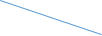 1234          床号
 房号 123401 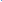 0203040506070809注：01和09号房为四人间，其余为二人间。注：01和09号房为四人间，其余为二人间。注：01和09号房为四人间，其余为二人间。注：01和09号房为四人间，其余为二人间。注：01和09号房为四人间，其余为二人间。